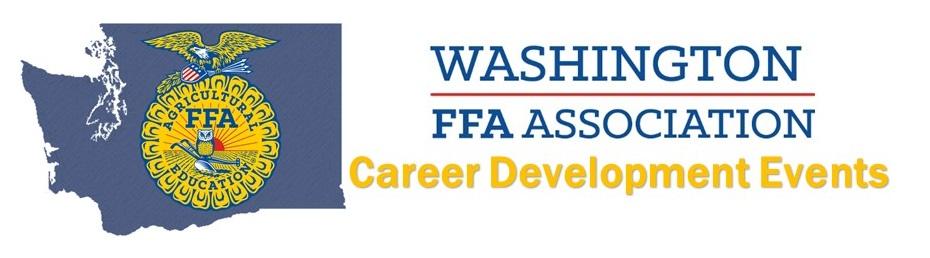   2021 Ag Communications CDE 		Top 10 INDIVIDUALS (Name AND Chapter):10. Claire Wellstandt, Lind-Ritzville9. Arienna Bernal, Lind-Ritzville8. Sequioa Slater, Lind-Ritzville7. Delayne Hanson, Elma6. Logan Ware, Cusick 5. Gwen Rink, Pullman4. Priya Dhaliwal, Lynden3. Abby Patrick, Lynden2. Audrey Ward, Lynden 1. Kari Hays, Cusick  Top TEAMS:5. Lynden4. Pullman3. Elma2. Cusick1. Lind-Ritzville 